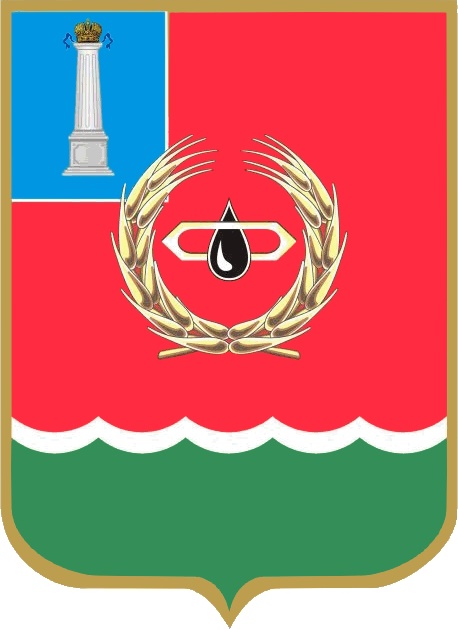 Актуализация схемы теплоснабжениямуниципального образования«Лебяженское городское поселение»на 2018 – 2032 годыОбосновывающие материалыТом пятыйГлава 5. Перспективные балансы производительности водоподготовительных установок и максимального потребления теплоносителя теплопотребляющими установками потребителей, в том числе в аварийных режимахг. Санкт-Петербург2018 год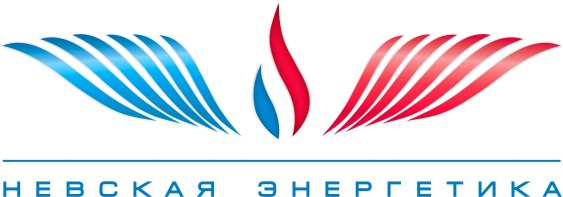 Актуализация схемы теплоснабжениямуниципального образования«Лебяженское городское поселение»на 2018 – 2032 годыОбосновывающие материалыТом пятыйГлава 5. Перспективные балансы производительности водоподготовительных установок и максимального потребления теплоносителя теплопотребляющими установками потребителей, в том числе в аварийных режимах г. Санкт-Петербург2018 год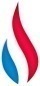 СОСТАВ ДОКУМЕНТА Обосновывающие материалы к схеме теплоснабжения, являющиеся ее неотъемлемой частью, включают следующие главы:РефератОбъект исследования: источники тепловой энергии систем теплоснабжения городского поселения.Цель работы: составление перспективных балансов производительности водоподготовительных установок и максимального потребления теплоносителя теплопотребляющими установками потребителей, в том числе в аварийных режимах.Метод работы: анализ и обобщение данных по существующей производительности водоподготовительных установок, нормативным утечкам теплоносителя, максимальной и аварийной подпитки и формирование перспективных балансов производительности водоподготовительных установок. Результат работы: Глава 5 «Перспективные балансы производительности водоподготовительных установок и максимального потребления теплоносителя теплопотребляющими установками потребителей, в том числе в аварийных режимах».Значимость работы: формирование перспективных балансов производительности водоподготовительных установок позволит определить резервы и дефициты производительности при обеспечении перспективной тепловой нагрузки потребителей, выполнить прогноз изменения нормативных потерь в тепловых сетях, установить перспективные объемы теплоносителя, необходимые для передачи теплоносителя от источника до потребителя в каждой зоне действия источников тепловой энергии, составить баланс производительности водоподготовительных установок и подпитки тепловой сети.Прогнозные предположения о развитии объекта исследования: эффективное функционирование источников тепловой энергии с отсутствием дефицита производительности водоподготовительных установок в зонах их действия, развитие системы теплоснабжения на базе ежегодной актуализации в части изменения тепловых нагрузок в каждой зоне действия источников тепловой энергии.СодержаниеОпределенияВ настоящей работе применяют следующие термины с соответствующими определениями:Перечень принятых обозначенийВведениеВ соответствии с пунктом 40 «Требования к схемам теплоснабжения», утвержденных постановлением Правительства РФ от 22.02.2012 №154, в главе 5 «Перспективные балансы производительности водоподготовительных установок и максимального потребления теплоносителя теплопотребляющими установками потребителей, в том числе в аварийных режимах» выполнено следующее:установлены перспективные объемы теплоносителя, необходимые для передачи теплоносителя от источника до потребителя в каждой зоне действия источников тепловой энергии;выполнен прогноз изменения нормативных потерь в тепловых сетях;составлен баланс производительности водоподготовительных установок и подпитки тепловой сети и определены резервы и дефициты производительности. Сравнительный анализ нормативных и фактических потерь теплоносителя.Сравнительный анализ нормативных и фактических потерь теплоносителя представлен в Главе 1 «Существующее положение в сфере производства, передачи и потребления тепловой энергии для целей отопления, вентиляции, ГВС, кондиционирования и обеспечения технологических процессов производственных предприятий». При актуализации Схемы теплоснабжения в качестве базового периода принят 2017 г. Следовательно, перспективные балансы производительности водоподготовительных установок и максимального потребления теплоносителя теплопотребляющими установками потребителей, в том числе в аварийных режимах, составляются на период 2018-2022 гг. с учетом перспективы до 2032 г.В ходе сопоставления нормативных и фактических потерь теплоносителя в существующих системах транспорта тепловой энергии от источников централизованного теплоснабжения, было выявлено, что фактические потери теплоносителя в тепловых сетях не превышают нормативные потери теплоносителя, рассчитанные в соответствии с существующими характеристиками тепловых сетей. Несмотря на не соответствие фактических и нормативных потерь теплоносителя в тепловых сетях в существующих системах теплоснабжения может быть выполнен ряд организационных и технических мероприятий.К организационным мероприятиям следует отнести составление планов и проведение энергетического аудита и энергетического обследования тепловых сетей на предмет выявления наибольших потерь теплоносителя в тепловых сетях.Для снижения коммерческих потерь теплоносителя рекомендуется оснащение приборами учета потребителей тепловой энергии и ЦТП.Для снижения потерь теплоносителя при транспортировке тепловой энергии потребителям рекомендуются следующие мероприятия:перекладка трубопроводов тепловых сетей в соответствии с планами развития теплоснабжающих организаций;применение при прокладке магистральных трубопроводов тепловых сетей трубопроводов в монолитной тепловой изоляции с системами дистанционной диагностики состояния трубопроводов;применение для наружных сетей ГВС трубопроводов с высокой коррозионной стойкостью (в т.ч полимерных трубопроводов);использование мобильных измерительных комплексов для диагностики состояния тепловых сетей.Варианты составления перспективных балансов теплоносителяПерспективные балансы теплоносителя рассчитаны на основании единственного перспективного сценария развития систем теплоснабжения.Перспективные балансы теплоносителя в соответствии с принятым сценарием развития представлены в п.5 Главы 2 настоящей схемы.Расчет перспективных объемов теплоносителя, необходимых для передачи теплоносителя от источника до потребителя в каждой зоне действия источников тепловой энергииВ соответствии с п. 6.16 СП 124.13330.2012 (актуализированная версия СНиП 41-02-2003 «Тепловые сети»):«…При отсутствии данных по фактическим объемам воды допускается принимать равным 65 м3 на 1 МВт расчетной тепловой нагрузки при закрытой системе теплоснабжения, 70 м3 на 1 МВт – при открытой системе и 30 м3 на 1 МВт средней нагрузки – для отдельных сетей горячего водоснабжения».С учетом Федерального закона от 7 декабря 2011 года №417-ФЗ «О внесении изменений в отдельные законодательные акты Российской Федерации в связи с принятием Федерального закона «О водоснабжении и водоотведении» и Федерального закона от 7 декабря 2011 года №416-ФЗ «О водоснабжении и водоотведении» фактические объемы теплоносителя для всех перспективных участков тепловых сетей принимаются равным 65 м3/ МВт, в связи с фактической работой тепловой сети по закрытой схеме приготовления ГВС.Перспективные объемы теплоносителя по каждой системе теплоснабжения представлены в п.5 Главы 2 настоящей схемы и таблице 5.1.Таблица 5.1 – Перспективные объемы прироста теплоносителя по каждой системе теплоснабженияРасчет технически обоснованных потерь теплоносителя в тепловых сетях в зонах действия источников тепловой энергииРасчет технически обоснованных нормативных потерь теплоносителя в тепловых сетях выполнен в соответствии с «Методическими указаниями по составлению энергетической характеристики для систем транспорта тепловой энергии по показателю «потери сетевой воды», утвержденными приказом Минэнерго РФ от 30.06.2003 №278 и «Инструкцией по организации в Минэнерго России работы по расчету и обоснованию нормативов технологических потерь при передаче тепловой энергии», утвержденной приказом Минэнерго от 30.12.2008 №325.Расчет выполнен с разбивкой по годам, начиная с 2018 по 2032 годы, с учетом перспективных планов строительства (реконструкции) тепловых сетей и планируемого присоединения к ним систем теплопотребления.Нормативная среднегодовая утечка сетевой воды (м3/ ч·м3) не должна превышать 0,25% в час от среднегодового объема сетевой воды в тепловой сети и присоединенных к ней системах теплопотребления.Прогнозируемые приросты нормативных потерь теплоносителя определяются как произведение нормативной среднегодовой утечки на прогнозируемые приросты объемов теплоносителя.Прогнозируемые приросты нормативных потерь теплоносителя по каждой системе теплоснабжения представлены в таблице 5.2.Таблица 5.2 – Прогнозируемые нормативные потери теплоносителя Расчет производительности ВПУ для подпитки тепловых сетей с учетом перспективных планов развития СЦТПерспективные балансы производительности, представленные выше, показывают, что на перспективу увеличение производительности существующих ВПУ не требуется. Таким образом, существующей производительности ВПУ будет достаточно для обеспечения объемов теплоносителя на перспективу.Расчет аварийной подпитки сетейВ соответствии с п. 6.22 СП 124.13330.2012 (актуализированная версия СНиП 41-02-2003 «Тепловые сети»):«Для открытых и закрытых систем теплоснабжения должна предусматриваться дополнительно аварийная подпитка химически не обработанной и не деаэрированной водой, расход которой принимается в количестве 2% среднегодового объема воды в тепловой сети и присоединенных системах теплоснабжения независимо от схемы присоединения (за исключением систем горячего водоснабжения, присоединенных через водоподогреватели), если другое не предусмотрено проектными (эксплуатационными) решениями. При наличии нескольких отдельных тепловых сетей, отходящих от коллектора источника тепла, аварийную подпитку допускается определять только для одной наибольшей по объему тепловой сети. Для открытых систем теплоснабжения аварийная подпитка должна обеспечиваться только из систем хозяйственно-питьевого водоснабжения».Требуемые объемы аварийной подпитки тепловых сетей на расчетный период актуализации Схемы теплоснабжения по каждому источнику тепловой энергии представлены в таблице 5.2.СОГЛАСОВАНО:Генеральный директорООО «Невская Энергетика»_____________________Е.А. КикотьСОГЛАСОВАНО:Глава администрацииМО Лебяженское городское поселение_________________ А.Е. Магон«___» ________________2018 г.«___» ______________2018 г.Глава 1"Существующее положение в сфере производства, передачи и потребления тепловой энергии для целей теплоснабжения";Глава 2"Перспективное потребление тепловой энергии на цели теплоснабжения";Глава 3"Электронная модель системы теплоснабжения поселения, городского округа";Глава 4"Перспективные балансы тепловой мощности источников тепловой энергии и тепловой нагрузки";Глава 5"Перспективные балансы производительности водоподготовительных установок и максимального потребления теплоносителя теплопотребляющими установками потребителей, в том числе в аварийных режимах";Глава 6"Предложения по строительству, реконструкции и техническому перевооружению источников тепловой энергии";Глава 7"Предложения по строительству и реконструкции тепловых сетей и сооружений на них";Глава 8"Перспективные топливные балансы";Глава 9"Оценка надежности теплоснабжения";Глава 10"Обоснование инвестиций в строительство, реконструкцию и техническое перевооружение";Глава 11"Обоснование предложения по определению единой теплоснабжающей организации".ТерминыОпределенияТеплоснабжение Обеспечение потребителей тепловой энергии тепловой энергией, теплоносителем, в том числе поддержание мощностиСистема теплоснабженияСовокупность источников тепловой энергии и теплопотребляющих установок, технологически соединенных тепловыми сетямиСхема теплоснабженияДокумент, содержащий предпроектные материалы по обоснованию эффективного и безопасного функционирования системы теплоснабжения, ее развития с учетом правового регулирования в области энергосбережения и повышения энергетической эффективностиИсточник тепловой энергии Устройство, предназначенное для производства тепловой энергииТепловая сетьСовокупность устройств (включая центральные тепловые пункты, насосные станции), предназначенных для передачи тепловой энергии, теплоносителя от источников тепловой энергии до теплопотребляющих установокТепловая мощность (далее - мощность)Количество тепловой энергии, которое может быть произведено и (или) передано по тепловым сетям за единицу времениТепловая нагрузка Количество тепловой энергии, которое может быть принято потребителем тепловой энергии за единицу времениПотребитель тепловой энергии (далее потребитель)Лицо, приобретающее тепловую энергию (мощность), теплоноситель для использования на принадлежащих ему на праве собственности или ином законном основании теплопотребляющих установках либо для оказания коммунальных услуг в части горячего водоснабжения и отопленияТеплопотребляющая установка Устройство, предназначенное для использования тепловой энергии, теплоносителя для нужд потребителя тепловой энергииТеплоснабжающая организацияОрганизация, осуществляющая продажу потребителям и (или) теплоснабжающим организациям произведенных или приобретенных тепловой энергии (мощности), теплоносителя и владеющая на праве собственности или ином законном основании источниками тепловой энергии и (или) тепловыми сетями в системе теплоснабжения, посредством которой осуществляется теплоснабжение потребителей тепловой энергии (данное положение применяется к регулированию сходных отношений с участием индивидуальных предпринимателей)Теплосетевая организация Организация, оказывающая услуги по передаче тепловой энергии (данное положение применяется к регулированию сходных отношений с участием индивидуальных предпринимателей)Зона действия системы теплоснабженияТерритория городского округа или ее часть, границы которой устанавливаются по наиболее удаленным точкам подключения потребителей к тепловым сетям, входящим в систему теплоснабженияЗона действия источника тепловой энергииТерритория городского округа или ее часть, границы которой устанавливаются закрытыми секционирующими задвижками тепловой сети системы теплоснабженияУстановленная мощность источника тепловой энергииСумма номинальных тепловых мощностей всего принятого по акту ввода в эксплуатацию оборудования, предназначенного для отпуска тепловой энергии потребителям на собственные и хозяйственные нуждыРасполагаемая мощность источника тепловой энергииВеличина, равная установленной мощности источника тепловой энергии за вычетом объемов мощности, не реализуемой по техническим причинам в том числе по причине снижения тепловой мощности оборудования в результате эксплуатации на продленном техническом ресурсе (снижение параметров пара перед турбиной, отсутствие рециркуляции в пиковых водогрейных котлоагрегатах и др.)№ п/пСокращениеПояснение1АСКУТЭАвтоматическая система контроля и учета тепловой энергии2АСКУЭАвтоматизированная система контроля и учета электроэнергии3АСУТПАвтоматизированная система управления технологическими процессами4БМКБлочно-модульная котельная5ВКВедомственная котельная6ВПУВодоподготовительная установка7ГВСГорячее водоснабжение8ГТУГазотурбинная установка9ЕТОЕдиная теплоснабжающая организация10ЗАТОЗакрытое территориальное образование11ИПИнвестиционная программа12ИСИнвестиционная составляющая13ИТПИндивидуальный тепловой пункт14КРПКвартальный распределительный пункт15МК, КММуниципальная котельная18МУПМуниципальное унитарное предприятие19НВВНеобходимая валовая выручка20НДСНалог на добавленную стоимость21ННЗТНеснижаемый нормативный запас топлива22НСНасосная станция23НТДНормативная техническая документация24НЭЗТНормативный эксплуатационный запас основного или резервного видов топлива25ОВОтопление и вентиляция26ОВКОтопительно-водогрейная котельная27ОДЗОбщественно-деловая застройка28ОДСОперативная диспетчерская служба29ОИКОперативный информационный комплекс30ОККОрганизация коммунального комплекса31ОНЗТОбщий нормативный запас топлива32ОЭТСОтдел эксплуатации тепловых сетей33ПВКПиковая водогрейная котельная34ПГУПарогазовая установка35ПИРПроектные и изыскательские работы36ПНСПовысительно-насосная станция37ПП РФПостановление Правительства Российской Федерации38ППМПенополиминерал39ППУПенополиуретан40ПСДПроектно-сметная документация41РЭКРегиональная энергетическая комиссия42СМРСтроительно-монтажные работы43СЦТСистема централизованного теплоснабжения44ТБОТвердые бытовые отходы45ТЭЦТеплоэлектроцентраль46ТФУТеплофикационная установка47ТЭТепловая энергия48ТЭОТехнико-экономическое обоснование49ТЭЦТеплоэлектроцентраль50УПБС ВРУкрупненный показатель базовой стоимости на виды работ51УПРУкрупненный показатель базисных стоимостей по видам строительства52УРУТУдельный расход условного топлива53УССУкрупненный показатель сметной стоимости54ФОТФонд оплаты труда55ФСТФедеральная служба по тарифам56ХВОХимводоочистка57ХВПХимводоподготовка58ЦТПЦентральный тепловой пункт59ЭБЭнергоблок60ЭМЭлектронная модель системы теплоснабженияНомерНаименование источника201820192020202120222023-20272028-20321Котельная ООО "Промэнерго"39,539,560,1110,14118,29118,29118,292Котельная в/ч 352690,5490,54172,56297,66297,66297,66297,663Котельная п.Форт-Красная горка0000023,323,34Котельная д.Гора-Валдай0000026,9553,95НаименованиеРазм-тьРасчетный срокРасчетный срокРасчетный срокРасчетный срокРасчетный срокРасчетный срокРасчетный срокНаименованиеРазм-ть201820192020202120222023-20272028-2032Котельная ООО "Промэнерго"Котельная ООО "Промэнерго"Котельная ООО "Промэнерго"Котельная ООО "Промэнерго"Котельная ООО "Промэнерго"Котельная ООО "Промэнерго"Котельная ООО "Промэнерго"Котельная ООО "Промэнерго"Котельная ООО "Промэнерго"Объем тепловой сетим³120,20148,23162,84198,35204,13204,13204,13Утечки теплоносителя в тепловых сетяхм³/час0,3010,3710,4070,4960,5100,5100,510Производительность водоподготовительных установокм³/час0,3610,4450,4890,5950,6120,6120,612Расход химически не обработанной и недеаэрированной воды на аварийную подпиткум³/час2,402,963,263,974,084,084,08Котельная в/ч 3526Котельная в/ч 3526Котельная в/ч 3526Котельная в/ч 3526Котельная в/ч 3526Котельная в/ч 3526Котельная в/ч 3526Котельная в/ч 3526Котельная в/ч 3526Объем тепловой сетим³75,20102,82127,83165,99165,99165,99165,99Утечки теплоносителя в тепловых сетяхм³/час0,1880,2570,3200,4150,4150,4150,415Производительность водоподготовительных установокм³/час0,2260,3080,3830,4980,4980,4980,498Расход химически не обработанной и недеаэрированной воды на аварийную подпиткум³/час1,502,062,563,323,323,323,32Котельная п.Форт-Красная горкаКотельная п.Форт-Красная горкаКотельная п.Форт-Красная горкаКотельная п.Форт-Красная горкаКотельная п.Форт-Красная горкаКотельная п.Форт-Красная горкаКотельная п.Форт-Красная горкаКотельная п.Форт-Красная горкаКотельная п.Форт-Красная горкаОбъем тепловой сетим³0,900,900,900,900,904,404,40Утечки теплоносителя в тепловых сетяхм³/час0,0020,0020,0020,0020,0020,0110,011Производительность водоподготовительных установокм³/час0,0030,0030,0030,0030,0030,0130,013Расход химически не обработанной и недеаэрированной воды на аварийную подпиткум³/час0,020,020,020,020,020,090,09Котельная д.Гора-ВалдайКотельная д.Гора-ВалдайКотельная д.Гора-ВалдайКотельная д.Гора-ВалдайКотельная д.Гора-ВалдайКотельная д.Гора-ВалдайКотельная д.Гора-ВалдайКотельная д.Гора-ВалдайКотельная д.Гора-ВалдайОбъем тепловой сетим³16,0816,0816,0816,0816,0824,6633,26Утечки теплоносителя в тепловых сетяхм³/час0,0400,0400,0400,0400,0400,0620,083Производительность водоподготовительных установокм³/час0,0480,0480,0480,0480,0480,0740,100Расход химически не обработанной и недеаэрированной воды на аварийную подпиткум³/час0,320,320,320,320,320,490,67